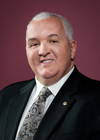 Communiqué de presseDifffffffffffffffusion  immédiateDe nombreux appuis dans la communauté d’iciGatineau, le 11 décembre 2014 – Le conseiller municipal du district du Plateau, Maxime Tremblay, se réjouit de la décision du ministre des Transports, Robert Poëti, d’octroyer une subvention de 330 000 $ au projet d’élargissement du chemin Pink.  Cette subvention permettra de débuter rapidement les plans et devis nécessaire à l’urbanisation du chemin Pink sur le tronçon entre le boulevard des Grives et la rue Gravité.  En plus de l’élargissement du chemin qui passera de 2 à 4 voies, une piste multifonctionnelle sera aménagée jusqu’à la rue du Conservatoire, longeant le chemin Pink.« Je suis très heureux de voir que le travail accompli auprès des élus provinciaux, dont la députée de Hull Maryse Gaudreault, a porté fruit et que le ministre des Transports a décidé d’octroyer cette somme à même son budget discrétionnaire afin d’accélérer le début des travaux. Le chemin Pink est une artère grandement utilisée par les résidents du Plateau et il était devenu nécessaire d’améliorer cette infrastructure pour qu’elle réponde aux besoins actuels. L’élargissement du chemin Pink était l’une de mes priorités lors de la dernière campagne électorale et je suis très content que l’on puisse obtenir le financement pour aller de l’avant avec ce projet. » a déclaré Maxime Tremblay.Rappelons que selon une entente intervenue en 1972, le chemin Pink est financé à 50/50 entre le gouvernement du Québec et le gouvernement du Canada. Toutefois, la Ville de Gatineau demeure responsable de l’entretien de cette infrastructure et c’est la ville qui coordonnera les travaux d’élargissement.-30-Maxime TremblayConseiller municipalDistrict du Plateau819-664-6269